Dissolve- when a solid dissolves in a liquid, the solid breaks apart into particles too small to see and it completely mixes with the liquidSolubility- the ability of a substance to dissolve in another substance Soluble- when a substance can dissolve Insoluble- when a substance cannot dissolve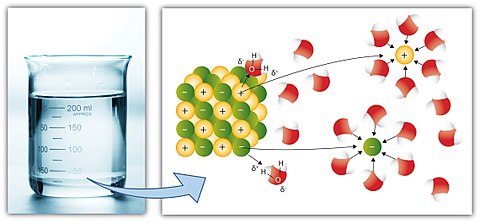 Solution- solute + solventSolute- substance being dissolvedSolvent-substance that does the dissolving (larger amount)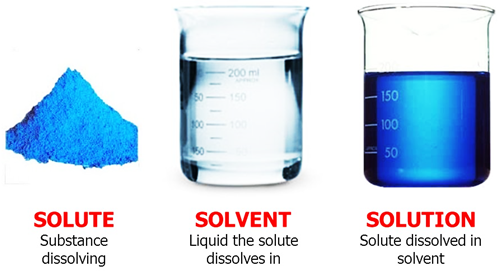 